 Дидактические игры по развитию речи по теме «Насекомые».Цель: развитие всех компонентов речи у детей старшего дошкольного возраста.Задачи: Умение образовывать новые слова с помощью суффиксов.Умение подбирать слова, подходящие по смыслу и по падежу.Развитие логического мышления и активизация словаря по теме.Воспитание бережного отношения к насекомым. Игра 1. «Угадай, кто?»Цель: подбор к глаголу имени существительного, подходящего по смыслу.Стрекочет (кто?) – кузнечикБегает (кто?) – муравейПолзает (кто?) – гусеницаЗвенит (кто?) – комарСобирает нектар (кто?) – пчелаЖужжит (кто?) – жукПорхает (кто?) – бабочкаИгра 2. «Назови ласково»Цель: образовывать слова с уменьшительно-ласкательным суффиксом.Муравей – муравейчик, муравьишкаГусеница - гусеничкаКомар - комарикПчела – пчёлка, пчёлочкаЖук – жучокСтрекоза – стрекозочкаМуха – мушка, мухочкаЛапа – лапкаОса – осочкаУс - усикИгра 3. «Один – много»Цель: образование существительных в форме множественного числа.Кузнечик – много кузнечиковМуравей – много муравьёвГусеница – много гусеницКомар – много комаровСтрекоза – много стрекозПчела – много пчёлЖук – много жуковБабочка – много бабочекМуха – много мухОса – много осПаук – много пауковИгра 4. «Подбери признаки»Цель: расширение словаря.Бабочка – красивая, разноцветная, порхающая, восхитительная, легкокрылая…Муха – вредная, надоедливая, противнаяПчела – желтая, трудолюбивая, полезнаяКузнечик – зелёный, стремительный, быстрый, музыкальный.Муравей – шустрый, быстрый, работящий.Гусеница – медлительная, прожорливая, неприятная.Комар – звонкий, надоедливый.Игра 5. Проговаривание чистоговорок.Вей-вей – это муравейОвка-овка – божья коровкаЧок-чок-чок – вот и паучокЗа-за-за – прилетела стрекозаОчка-очка – это бабочкаЧик-чик – прыгает зелёный кузнечикса-са-са – за окном осаИгра 6. Пальчиковая игра « Комар»Летит муха вокруг уха: жжж (водим пальчиком вокруг уха)
Летят осы вокруг носа, сссс (водим пальчиком вокруг носа)
Летит комар, на лоб — оп! (пальчиком дотрагиваемся до лба)
А мы его — хлоп! (ладошкой дотрагиваемся до лба)
И к уху: зззз (зажимаем кулачок, подносим его к уху)
Отпустим комара? Отпустим! (подносим кулачок ко рту и дуем на него, разжимая ладошку)Игра 7. «Скажи одним словом»Цель: образование сложных слов признаков.- У бабочки пестрые крылья, поэтому её называют… (пестрокрылой).- У стрекозы большие глаза, поэтому её называют… (большеглазой).- У жука длинные усы, поэтому его называют… (длинноусым).- У кузнечика длинные ноги, поэтому его называют ….. (длинноногим).Игра 8. «Назови части тела насекомых»Цель: составление притяжательных прилагательных от названий насекомыхГолова комара (чья?) - комаринаяНожки пчелы (чьи?) - пчелиныеКрыло осы (чьё?) - осиноеУсик стрекозы (чей?) – стрекозиныйБрюшко муравья (чьё?) – муравьиноеГрудь шмеля (чья?) - шмелинаяИгра 9. «Четвёртый лишний»Цель: Закрепить умение находить четвертый лишний предмет и объяснять, почему он лишний.1) Заяц, еж, лиса, шмель;2) Трясогузка, паук, скворец, сорока;3) Бабочка, стрекоза, енот, пчела;4) Кузнечик, божья коровка, воробей, майский жук;5) Пчела, стрекоза, енот, пчела;6) Кузнечик, божья коровка, воробей, комар;7) Таракан, муха, пчела, майский жук;8) Стрекоза, кузнечик, пчела, божья коровка;9) Лягушка, комар, жук, бабочка;10) Стрекоза, мотылек, шмель, воробей.Игра 10. Физкульминутка «БАБОЧКА»Видишь, бабочка летает, (машем руками-крылышками)
На лугу цветы считает, (считаем пальчиком) 
– Раз, два, три, четыре, пять. (хлопки в ладоши) 
Ох, считать не сосчитать! (прыжки на месте) 
За день, за два и за месяц... (шагаем на месте) 
Шесть, семь, восемь, девять, десять. (хлопки в ладоши)
Даже мудрая пчела (машем руками-крылышками) 
Сосчитать бы не смогла! (считаем пальчиком)Игра 11. «Закончи предложение»Цель: употребление всех форм косвенных падежей имен существительных в единственном числе.- Муравей сидел около… .- Божья коровка полезла по …- Жук спрятался под…- Муха села на…- Гусеница сидела на…- Муха ползла по…Игра 12. «Кто без чего? »Цель: закрепление формы родительного падежа существительных.Бабочка без (крылья) чего?… - крыльевкузнечик без (усики) чего?… - усиковпаук без (ножки) чего?… - ножекпчела без (хоботок) чего?… - хоботкамуравьи без (муравейник) чего?… – муравейникагусеница без (волоски) чего? … - волосковстрекоза без (хвост) чего?… - хвостабожья коровка без (крылышки) чего?… - крылышек- Молодцы, ребята, хорошо поиграли. И еще давайте немного поиграем:Игра 13. Подвижная игра «Медведь и пчёлы»Цель: упражняться в беге, соблюдать правила игры.Правила: участники делятся на две команды — «медведей» и «пчел». Перед началом игры «пчелы» занимают места в своих «ульях» (ульями могут послужить скамейки, лесенки). По команде ведущего «пчелы» улетают на луг за медом, а в это время «медведи» забираются в «ульи» и лакомятся медом. Услышав сигнал «Медведи!», все «пчелы» возвращаются в «ульи» и «жалят», не успевших убежать «медведей». В следующий раз ужаленный «медведь» уже не выходит за медом, а остается в берлоге.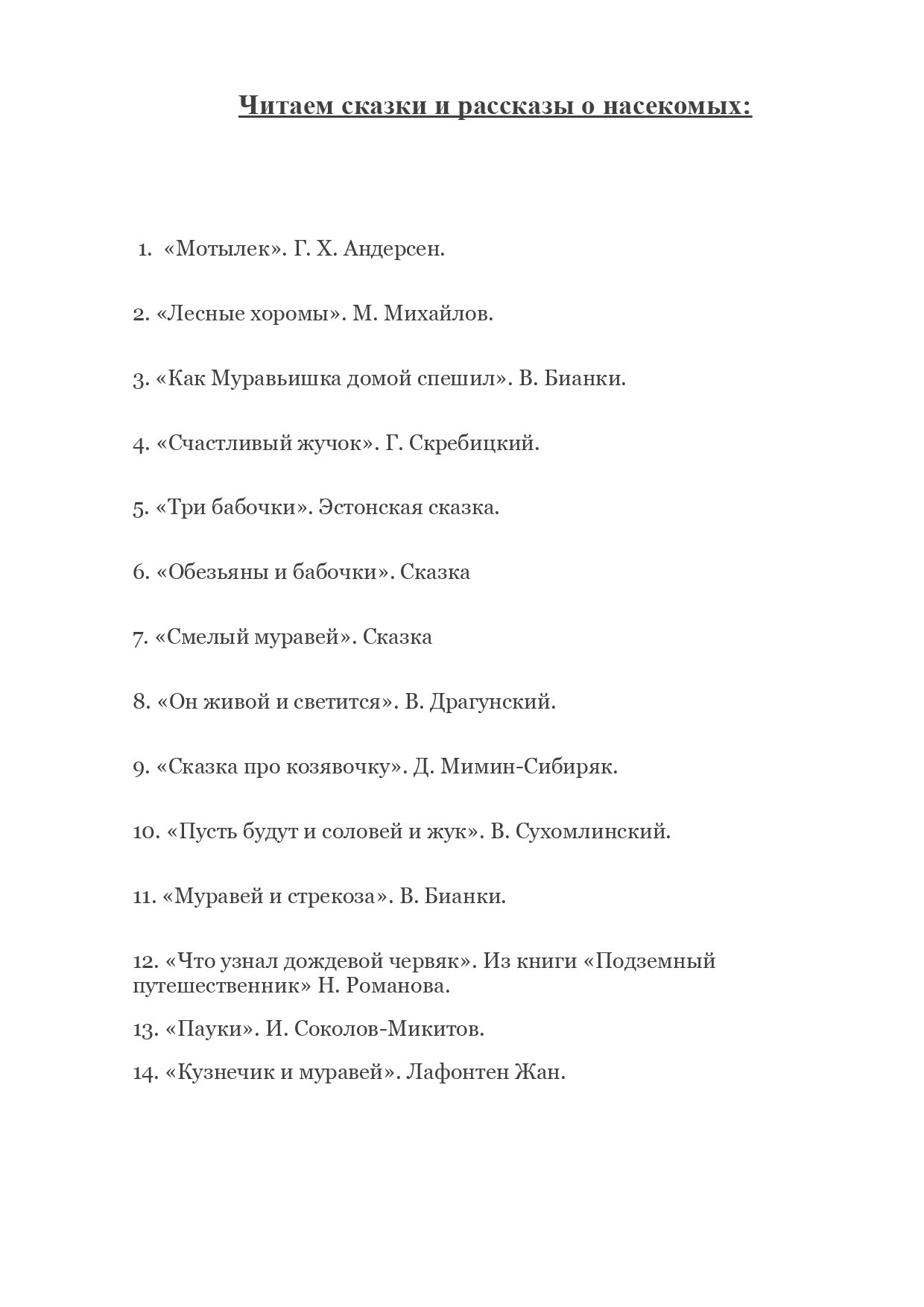 